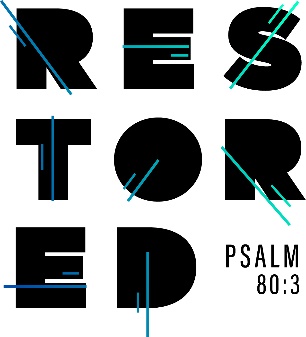 2020 Steubenville Youth Conference Where:  Franciscan University of Steubenville            When:  June 19-21, 2020Cost:  218.00 - Cost includes registration, meals, housing, T-shirts and transportation.    (We will do some fundraisers to help reduce the price.)                    Who can go:  Any student who will be in high school next school year (2020-2021) and 2020 graduatesCome join us as our Youth Ministry travels to the Franciscan University of Steubenville to worship God with thousands of other teens! We will stay in the campus dorms and enjoy a weekend listening to amazing witnesses, inspiring music, participating in great liturgies and experiencing our faith like never before!!  Father Anthony Simone will be joining us this year on our faith journey!!  Don’t miss out on this incredible opportunity!Please turn in the form below and the $40.00 check or cash deposit into theSt. Sebastian Parish Office marked with my name on it. For additional information contact Keith Johnson at: johnsonk@stsebastian.org----------------------------------------------------------------------------------------------------------------------------------                                       2020 Summer Youth Conference 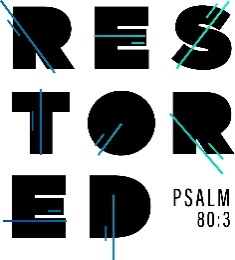 Name: __________________________   Phone: _________________________Address: _________________________________________________Parent Email Address: ____________________ T-shirt size: Adult   S   M   L  XL  XXLGrade in 2020-2021 school year: ______________ DOB: _____________________Please include $40.00 deposit  (check __ cash __)Please make checks out to St. Sebastian Parish 